Схема организации дорожного движения в непосредственной близости от МБОУ ООШ с.п.  Галичный	Условные обозначения: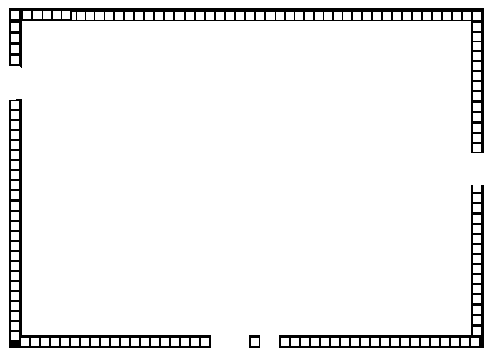 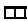 	- ограждение	- Конец главной дороги                                                                                    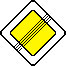 	- движение                  транспортных средств	-  движение детей	